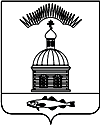 АДМИНИСТРАЦИЯ МУНИЦИПАЛЬНОГО ОБРАЗОВАНИЯ ГОРОДСКОЕ  ПОСЕЛЕНИЕ ПЕЧЕНГА ПЕЧЕНГСКОГО РАЙОНА МУРМАНСКОЙ ОБЛАСТИПОСТАНОВЛЕНИЕ (ПРОЕКТ)от _____________									 № ______ п. ПеченгаВ соответствии с Решением Печенгского районного суда Мурманской области по делу № 2-174/2015 от 05.03.2015г., Апелляционным определением № 33-1444 от 27.05.2015г.,ПОСТАНОВЛЯЮ:Считать утратившим силу Постановление № 229 от 29.12.2014г.Отделу жилищно–коммунального хозяйства администрации муниципального образования г.п. Печенга в течение пяти рабочих дней направить заверенную копию настоящего постановления гражданке Басюк А.М. Настоящее постановление вступает в силу со дня его подписания.Настоящее постановление опубликовать  в соответствии с Порядком опубликования (обнародования) муниципальных правовых актов органов местного самоуправления городского поселения Печенга.Контроль за исполнением данного Постановления возложить на начальника отдела жилищно – коммунального хозяйства.И.о. главы администрациимуниципального образованиягородское поселение Печенга 	                                                                         А.Н. Быстров					            Согласованно:ВрИО начальника юридического отдела ______________________ Гуцал Е.С.Исп. Святенко Ю.С.Рассылка:  копию  ЗИО ЖКХ,